Pear Deck - Simple to Create Interactive Presentations  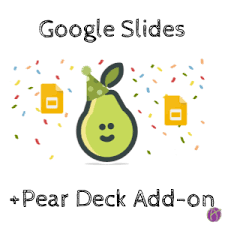 Why Use Pear Deck? Pear Deck Overview YouTube - 1.30 min Pear Deck is an interactive  checking for understanding strategy that allows you to place premade template slides into your already existing Google Slide lectures and presentations. These templates are interactive and allow your students to use their mobile devices to answer questions directly about your  Google Slide lecture Get App HEREPear Deck Quick StartCreate QuestionsNow you can open the Sidebar to add Formative Assessments or Interactive Questions. Simply click "Add-ons" and select "Pear Deck > Open Sidebar"Now you can drop in a templated question from the Slide Library. Present with Pear Deck Present When presenting present with “Pear Deck” not Google Slides to retain interactive functionHave students go to joinpd.com and enter the code providedAfter students login, click “start class” and begin!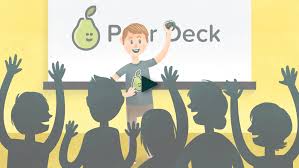 